І. О. Дейнега, к. е. н., доцент;І. Лисичук, студенткаРівненський державний гуманітарний університетОБГРУНТУВАННЯ ВИБОРУ КАНАЛІВ ЗБУТУПРОМИСЛОВОЇ ПРОДУКЦІЇРинкові умови господарювання підприємств гарантують їм свободу вибору напрямку діяльності, постачальників, умов ви-робництва, каналів розподілу тощо. Одночасно такі умови гос-подарювання накладають підвищену відповідальність на підпри-ємство за якість своєї роботи. Важливою складовою забезпе-чення ефективної діяльності будь-якого підприємства в ринко-вих умовах є вибір оптимальних каналів розподілу готової про-дукції та засобів стимулювання збуту.процесі створення системи каналів збуту промислової продукції її виробник приймає такі рішення: 1) про вибір каналу збуту, який найкраще відповідає конкретним умовам реалізації його товару; 2) про те, чи буде він користуватись у кожному географічному регіоні ринку лише одним збутовим органом, декількома збутовими органами чи продавати товар усім діючим на даному ринку торговельним посередникам; 3) про підбір кон-кретних збутових органів і залучення їх до співпраці в залеж-ності від того, який це буде збут [1, c. 450].Кожний канал характеризується притаманними йому рівнями збуту та витрат. При цьому кожне підприємство має розробити кілька ринкових варіантів, які являють собою канали з одним, двома, трьома і більше рівнями посередників [2].Кінцева форма і структура каналу формується під впливом досягнення економічної ефективності кожного потоку в каналі і задоволення вимог споживачів до різноманітних елементів об-слуговування. Серед інших факторів, що зумовлюють вибір маркетингових каналів, виділяють: репутацію торговельного підприємства як ділового партнера; фінансовий стан, ділову репутацію фірми; мінімізацію витрат на товарорух; стабільність постачання; доступність інформації; зниження ступеня ризику тощо [3].22	- © ПУЕТ -На території України постійно розширюється мережа фірмо-вих магазинів ТОВ «Т-Стиль» (ТМ «GOLDI Льонокомбінат») з повним асортиментом одягу з фабрик, що розташовані у Рів-ному, Хмельницькому та Шепетівці. Підприємство реалізує такі види збутових каналів: прямий продаж, торгівлю через незалеж-них посередників і торгівлю через залежних посередників. Пря-мий продаж здійснюється як через мережу власних фірмових магазинів, так і за допомогою Інтернет.Мережа власних фірмових магазинів поширюється у загаль-нонаціональних межах на такі міста як Київ, Біла Церква, Кри-вий Ріг, Львів, Ковель, Володимир-Волинський, Кам’янець По-дільський, Воростень. В межах Рівненської області постійні оп-тові покупці знаходяться у таких містечках як Рокитне, Сарни, Березне, Нетішин.За рахунок налагодженої торгівлі через Інтернет-магазин, підприємство здійснює роздрібну торгівлю у всіх містах Ук-раїни. Динаміка обсягів реалізації Інтернет-магазину з вересня 2016 по січень 2017 р. представлено на рис. 1.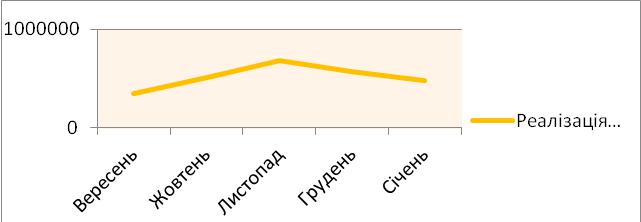 Рисунок 1 – Реалізація товарів Інтернет-магазином, 2017 р.Замовлення роздрібної торгівлі приймаються від однієї оди-ниці без мінімальної суми замовлення. Для оптових клієнтів діє система знижок (табл. 1).На акційний товар ці знижки не діють. Інтернет магазин пра-цює по 100 % передоплаті на розрахунковий рахунок Приват-Банку. Після оплати товару замовлення відправляється пере-візною компанією «Нова пошта» за вказаною адресою клієнта.- © ПУЕТ -	23Номер товарно-транспортної накладної повідомляється СМС-повідомленням на номер клієнта. Повернення та обмін товару можна здійснити упродовж 14 днів із моменту оплати товару.Таблиця 1 – Система знижок для оптових покупцівТорговельні приміщення, в якому реалізується продукція підприємства, включають торговельні зали та приміщення для обслуговування покупців. Торговельна площа магазину ТОВ «Т-Стиль» у м. Рівне становить 2 800 м2, у тому числі пло-ща торговельного залу 2 000 м2. Торговельний зал має форму квадрата, що дає змогу найбільш раціонально розташувати об-ладнання, а покупцям легше орієнтуватися, що, в свою чергу, забезпечує раціональну направленість їх потоку. До підсобних приміщень ТОВ «Т-Стиль» відносяться приміщення для збері-гання запакованого одягу, інвентарю, спеціального одягу, май-стерню по ремонту браку одягу, виготовлення рекламно-деко-ративних засобів, приміщення для прийому бракованого одягу.На рис. 2 відображено відвідуваність магазину ТОВ «Т-Стиль»м. Рівне у найбільш відвідуваний день тижня – п’ятницю. Варто зазначити, що у всі інші дні тенденція стосовно інтенсив-ності руху потоку покупців протягом дня зберігається.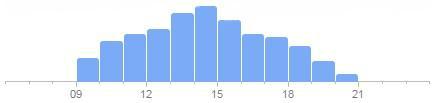 Рисунок 2 – Відвідування покупцями магазину ТОВ «Т-Стиль»24	- © ПУЕТ -Таким чином, збут продукції промислового підприємства має свої певні специфічні особливості, які обумовлені можливістю вибору видів каналу розподілу та форм роботи із кінцевими споживачами та посередниками.Список використаних інформаційних джерелБойчук І. В  Маркетинг  промислового  підприємства :  навч.посіб. / І. В. Бойчук, А. Я. Дмитрів – Київ : «Центр учбової л-ри», 2014. – 620 с.Кальченко А. Г. Логістика [Електронний ресурс] / А. Г. Каль-ченко. – Режим доступу: http://studentbooks.com.ua/content/ view/126/76/1/7/. – Назва з екрана.Біловодська О. А. Маркетингова політика розподілу [Елек-тронний ресурс] / О. А. Біловодська.– Режим доступу: http://pidruchniki.com/1584072018799/marketing/marketingova_ politika_rozpodilu. – Назва з екрана.№Сума замовлення, грнЗнижка, %з/пСума замовлення, грнЗнижка, %з/п15 0005210 00010320 00015450 000 і більше20